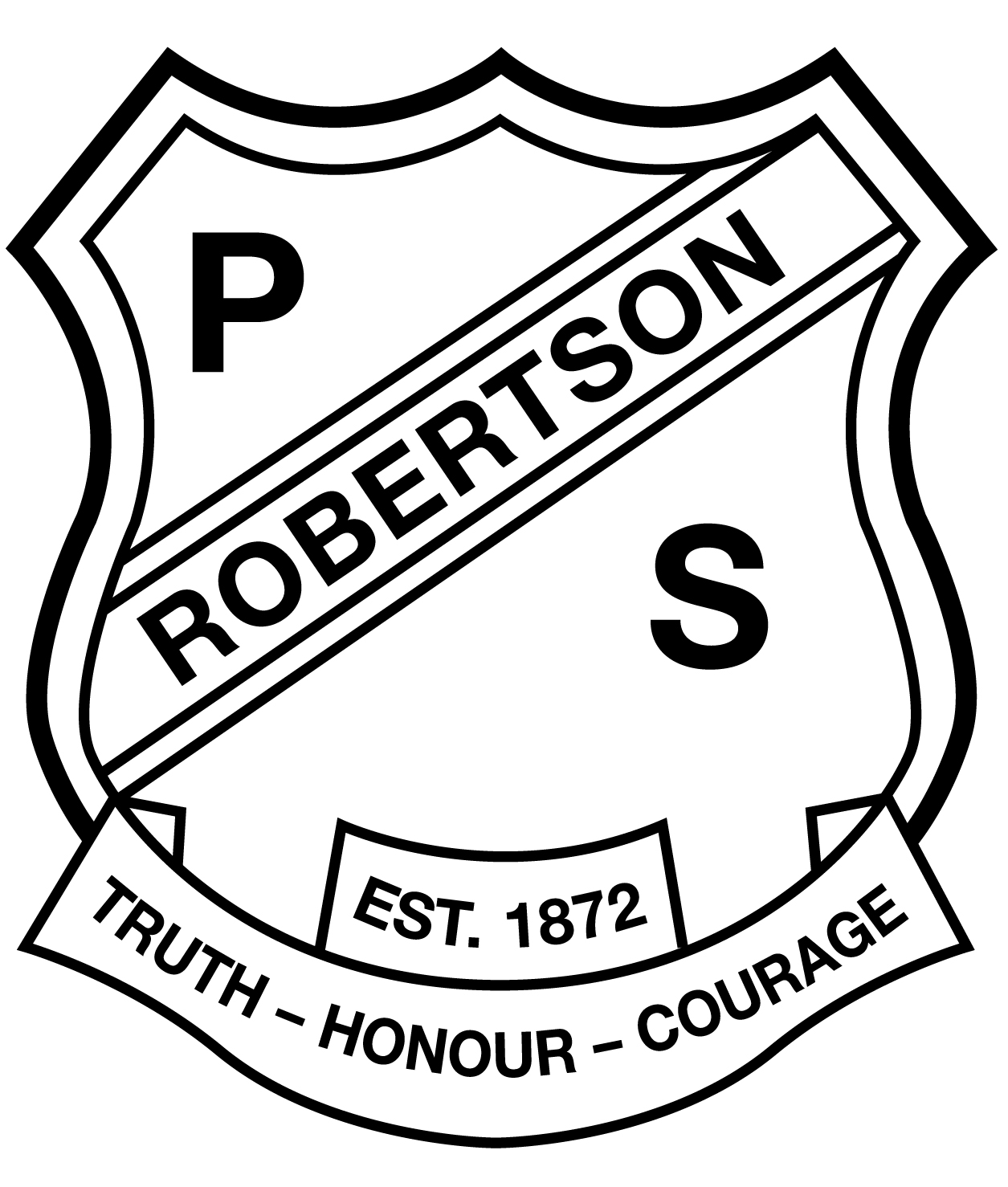                      Robertson   NSW   2577                         Ph:  4885 1284     Fax:  4885 1119                         email:  robertson-p.school@det.nsw.edu.auSchool Carnival Protocols and GuidelinesStatement of PurposeRobertson Public School, in conducting school carnivals, values practices that ensure transparency, fairness and equity for all. We aim to use processes that align with best practice and are supported by the NSW Primary School Sports Association and the Department of Education.Athletics CarnivalRunning EventsAll running events are timed. 1st, 2nd and 3rd place getters have their times recorded ( except 800m where only 1st place is recorded).These are recorded immediately after the heat at the recording table (two recorders at all times).The overall fastest competitors from the combined heats within an age and an event (1st, 2nd and 3rd ) are then determined at the recording table by the recorders. A split timer to be used to time the 100M events.All field events have 1st-6th  place recorded ( including 800M). The teacher responsible for each of these events, records the distance/height etc and identifies the place getters.At the conclusion of the carnival, the co-ordinator and a member of the executive collate all the results and determine the winning house and age champions.Champions are publicly announced following this process.All carnival recording sheets and documentation are kept centrally within the school.The school carnival coordinator completes the necessary documentation required to submit to the District/Regional coordinator.Points are awarded as follows:Participation- 1 point1st Place- 6 points2nd Place- 4 points3rd Place-2 pointsSwimming CarnivalAll swimming events are timed. All swimmers are timed.The 1st, 2nd ,3rd   and 4th  place getters have their times recorded at the recording table. These are recorded immediately after the heat.The overall fastest competitors from the combined heats within an age and an event (1st, 2nd and 3rd ) are then determined at the recording table by the recorders. There are two recorders at the recording table.At the conclusion of the carnival, the co-ordinator and a member of the executive collate all the results and determine the winning house and age champions.Champions are publicly announced following this process.All carnival recording sheets and documentation are kept centrally within the school.The school carnival coordinator completes the necessary documentation required to submit to the District/Regional coordinator.Points are awarded as follows:Participation- 1 point1st Place- 6 points2nd Place- 4 points3rd Place-2 pointsCross Country CarnivalNo running events are timed.The first 10 place getters in each age group have their names recorded.The first 5 place getters go on to compete at the next level. The 6th place getter is a reserve. In the event of an injury or illness of one of these 1st-5th competitors, the 6th place getter will attend the next level carnival.Points are awarded as follows:Participation- 1 point1st Place- 6 points2nd Place- 4 points3rd Place-2 pointsFollowing normal PSSA procedure, a student may be put forward to next level as an additional wild card entry, having not competed at school level under the following conditions:A clash of commitments that are both school business related eg public speaking.Injury prior to the race or illness on the day.The procedure to follow in this event includes:1. The parent must seek approval, in writing, from the Principal.2. If approved by the Principal, the application then proceeds to the PSSA committee for final approval.3. If approval is granted, school sports uniform must be worn at this event and not the PSSA uniform.4.No representative points may be gained at this carnival.This is subject to the student having a history of representation at District or Region level.Decision making in regard to year 6 Sportsperson of the Year is made based on points earned at school level, combined with points earned from district, zone/regional and state representation.Decision making in regard to the Premier’s Sporting Challenge medallion is intended to acknowledge one student for their outstanding:-commitment to fair playEncouragement of peersAchievement in their sporting discipline andOverall contribution to their school’s weekly sporting program.This award will not necessarily be awarded to a Year 5 student.